Moses a man who heard from God – Ex. 7 -11Focal Truth: God judgment will come on unrepentant sinners Observations God always sends a messenger with His word to warn unrepentant sinners of coming judgment – 7: 1 - 2See I make you as God to Pharaoh, and your brother Aaron shall be your prophet. You shall speak all that I command you, and your brother Aaron shall speak to Pharoah that he let the sons of Israel go out of his land Ps. 103:7 – He made know his ways to Moses Unrepentant sinners harden their hearts (resist, refuse) to obey God’s word of warning of coming judgment – 7: 3But I will harden Pharoah’s heart that I may multiply My signs and My wonders in the land of Egypt Ex. 7:13 – Aaron’s staff swallows the magician’s serpents – Yet Pharoah’s heart was hardened, and he did not listen to them, as the Lord had said.Ex. 7:14 – then the Lord said to Moses, Pharoah’s heart is stubborn, he refuses to let the people go Ex. 7:22 – Pharoah’s unconcern with God’s judgment of bloody waters & his false assurance of his gods power to rival God’s power - the magicians of Egypt did the same with their secret arts, and Pharoah’s heart was hardened and he did not listen to them as the Lord had said.Ex. 8:8 – Pharoah false repentance - Pharoah called for Moses and Aaron and said, entreat the Lord that He may remove the frogs from me and my people, and I will let the people go, that they may sacrifice to the Lord  Ex. 8:15 – Pharoah’s relief in his pain & renewed resistance – when Pharoah saw that there was relief, he hardened his heart and did not listen to them, as the Lord had said.Ex. 8:32 – but Pharoah hardened his heart this time also, and he did not let the people go Ex. 9:7 – Pharoah’s tests the Word of God about protecting the livestock of Israel Pharoah sent, and behold there was not even one of the livestock of Israel dead. But the heart of Pharoah was hardened, and he did not let the people go Ex. 9:12 – The plague of boils – the Lord hardened Pharoah’s heart, and he did not listen, just as the Lord had spoken to Moses Ex. 9:35 – Hail falls on Egypt – Pharoah’s heart was hardened, and he did not let the sons of Israel go, just as the Lord had spoken through Moses Ex. 10:1 – then the Lord said to Moses, go to Pharoah, for I have hardened his heart and the heart of his servants, that I may perform these signs of Mine among themEx. 10:16 - Pharoah’s regret without repentance -  then Pharoah hurriedly called for Moses and Aaron, and he said, I have sinned against the LORD your god and against you. Please forgive my sin only this once and make supplication to the Lord your God that He would only remove this death from me Ex. 10:20 – When God removed the locusts at Pharoah’s request – but the Lord hardened Pharoah’s heart, and he did not let the sons of Israel goEx. 10:27 – Pharoah tells Moses to take the people but not the flocks – but the Lord hardened Pharoah’s heart, and he was not willing to let them go  Ex. 11:10 – the Lord hardened Pharoah’s heart and he did not let the sons of Israel go out of his landGod in His time brings promised judgment on unrepentant sinners – 7:4 When Pharoah does not listen to. You, then I will lay My hand on Egypt and bring My hosts, My people the sons of Israel, from the land of Egypt by great judgments Ex. 7:14 -25 – water turns to blood Ex. 8: 1 – 15 – frogs cover the land Ex. 8:16 – 32 – swarms of flies Ex. 9:1 – 7 – Egyptian cattle die Ex. 9:8 -17 – Boils on the people of Egypt Ex. 9:18 – 35 - hail falls on Egypt Ex. 10: 1 -20 – the locusts cover the land of Egypt Ex. 10:21 – 29 – the darkness covers the land of Egypt Ex. 11: 1 -10 – the first born of Egypt are killed God always protects His people in times of judgment on unrepentant sinners – 7:4I will bring out My hosts, My people the sons of Israel from the land of Egypt Ex. 8:22 – on that day I will set apart the land of Goshen, where My people are living, so that no swarms of flies will be there, in order that you may know that I, the Lord, am in the midst of the land Ex. 9:4,6 – but the Lord will make a distinction between the livestock of Israel and the livestock of Egypt, so that nothing will die of all that belongs to the sons of Israel…so the Lord did this thing on the next day, and all the livestock of Egypt died, but of the livestock of the sons of Israel, not one diedEx. 9:26 – only in the land of Goshen, where the sons of Israel were, there was no hailEx. 11:7 – but against any of the sons of Israel a dog will not even bark, whether against man or beast that you may understand how the LORD makes a distinction between Egypt and Israel Ex. 11:23 – they did not see one another, nor did anyone rise from his place for three days, but all the sons of Israel had light in their dwellingsEx. 11:3 – the Lord gave the people favor in the sight of the Egyptians. Furthermore, the man Moses was greatly esteemed in the land of Egypt, both in the sight of Pharoah’s servants and in the sight of the people.When God’s judgment comes on unrepentant sinners they see the glorious power of God - 7:5 	The Egyptians shall know that I am the Lord, when I stretch out My hand on Egypt and 	bring out the sons of Israel from their midstEx. 7:17 – by this you shall know that I am the Lord, behold I will strike the water that is in the Nile with the staff that is in my hand, and it will be turned to blood Ex. 8:19 – the magicians said to Pharoah, this is the finger of God…Ex. 10:7 – Pharoah’s servants said to him, how long will this man be a snare to us? Let the men go, that they may serve the Lord their God. Do you not realize that Egypt is destroyedEx. 14:4 – when Israel was in the wilderness – thus I will harden Pharoah’s heart, and he will chase after them, and I will be honored through Pharoah and all his army and the Egyptians will know that I am the Lord Ex. 14:25 – He caused their chariot wheels to swerve, and He made them drive with difficulty, so the Egyptians said, let us flee from Israel, for the Lord is fighting for them against the Egyptians  God hears the prayers of intercessors for the unrepentant sinner – 8:12 -13 Ex. 8:28 – 31, 9:27 -30, 33, 10:18  Things to Remember The glory of God is revealed in the judgment of unrepentant sinners – 9:14 – 17for this time, I will send all my plagues on you and your servants and your people, so that you may know that there is not one like Me in all the earth. For if by now I had put forth My hand and struck you and your people with pestilence, you would then have been cut off from the earth. But indeed, for this reason, I have allowed you to remain in order to show you My power and in order to proclaim My name through all the earth. Still, you exalt yourself against My people by not letting them goUnrepentant sinners many times ask for prayer in their pains but never intend to repentUnrepentant sinners grow stronger in their resistance to God the longer they refuse to repent God in His wrath gives unrepentant sinners over to their sins – Rom. 1God’s people must pray on behalf of unrepentant sinners that they might be saved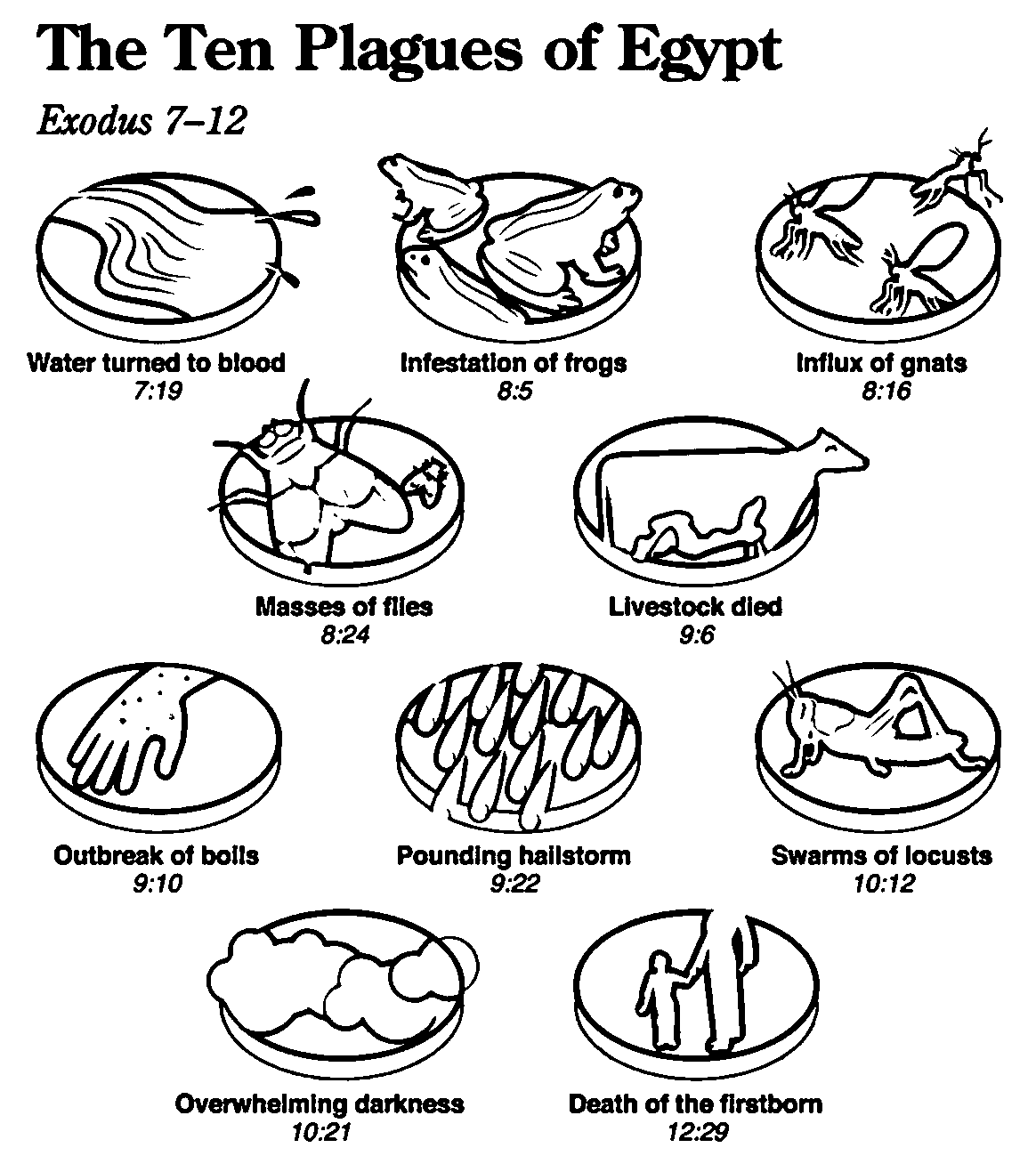 